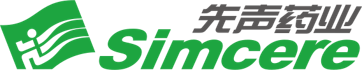 先声药业2024届校园招聘简章企业介绍先声药业（2096.HK）是一家创新与研发驱动的制药公司，建设有“神经与肿瘤药物研发全国重点实验室”。本公司重点聚焦肿瘤、神经系统、自身免疫及抗感染领域，同时积极前瞻性布局未来有重大临床需求的疾病领域，致力于让患者早日用上更有效药物。本公司以自主研发及协同创新双轮驱动，与多家创新企业、科研院校建立战略合作伙伴关系。招聘岗位及需求职业发展薪酬福利：行业内极具竞争力的薪资水平、系统性的调薪机制、全方位的福利保障、丰富多样的荣誉激励，如五险一金、各类节假日福利、员工关爱基金、意外伤害医疗保险、子女医疗保险等让每员工的每一分付出都值得期待。培训发展：先声学院为每一类岗位设置了完善的培训培养体系和学习课程，系统专业化技能培训和实践类课程，帮助新同事在职业成长之路夯实基础。导师带教：系统完善的导师带教机制、经验丰富的专业导师、具有国际视野的高管导航，全方位的专业导师带教与辅导，帮助应届生从校园到职场的顺利转身。晋级晋升：公开、公正、透明的晋级晋升机制、技术和管理双通道的职业发展路径，量身定制的职业发展计划，为每一位员工的职业发展树立明确的发展目标以及提供可实现的平台。轮岗转岗：“内部人才市场”为你提供全方位发展机会，跨部门学习、轮岗锻炼让优秀员工在组织能拥有更多职业发展的可能。温馨氛围：求索论坛、科学角、同频共振等学习研讨和分享交流活动帮助大家在探索中成长，各种家庭日、团队建设等丰富多彩的活动又能让大家挑战职场目标的同时感受更多温暖。四、2024届校园招聘时间节点：8月底：全面启动 在线网申9月-10月：专场宣讲会 一站式面试11月：offer/实习（营销岗位） 12月底—次年6月：学生实习与考核 签订三方协议五、应聘须知网申时间：2023年8月-2024年4月；面向对象：24届本硕博毕业生中国大陆学生：2024年1月-2024年8月间毕业中国港澳台及海外院校学生：2023年8月-2024年9月间毕业；简历投递方式：扫描下方二维码即刻进行简历投递；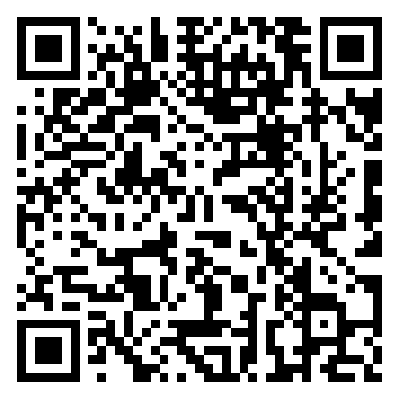 关注”先声药业招聘“公众号，选择“校园招聘”栏目进行投递；校招官网:https://wecruit.hotjob.cn/SU61458d83bef57c54dcb4e43f/pb/school.html六、其他信息咨询邮箱：campus@simcere.com；集团总部地址：南京市玄武区玄武大道699-18号；更多公司信息：公司官网： http://www.simcere.com 公司公众号：先声药业集团招聘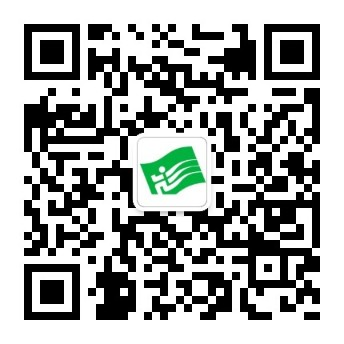 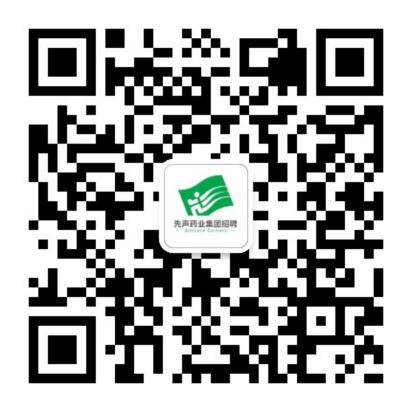 先声药业公众号		          先声药业招聘公众号		   我们需要比我们更强的人！业务系统应聘职位学历要求需求人数工作省份研发24届CNS早研（高级）科研员（北京）硕士及以上8北京研发24届药化合成（高级）科研员（南京）硕士及以上6江苏研发24届生物药发现（高级）科研员（上海）硕士及以上3上海研发24届数据管理员（上海）硕士及以上3上海研发24届统计程序员（上海）本科及以上3上海研发24届药物合成（高级）科研员（南京）硕士及以上3江苏研发24届工艺开发科研员（南京）硕士及以上3江苏研发24届体内药理高级科研员（上海）博士2上海研发24届体外药理科研员（上海）硕士及以上2上海研发24届iPSC平台科研员（北京）硕士及以上2北京研发24届转化科研员（北京）硕士及以上2北京研发24届药物化学高级科研员（北京）博士2上海研发24届分子克隆科研员（上海）硕士及以上2上海研发24届杂交瘤筛选（高级）科研员（上海）硕士及以上2上海研发24届蛋白纯化（高级）科研员（上海）硕士及以上2上海研发24届DMPK（高级）科研员（南京）硕士及以上2江苏研发24届协同创新项目高级主管（广州）博士2广州研发24届协同创新项目高级主管（上海）博士2上海研发24届协同创新项目高级主管（北京）博士2北京研发24届生物分析科研员（南京）硕士及以上1江苏研发24届生物药开发科研员（南京）硕士及以上1江苏研发24届统计程序员（北京）本科及以上1北京研发24届药物警戒专员（上海）硕士及以上1上海研发24届药物合成科研员（上海）硕士及以上1上海研发24届药物制剂科研员（南京）硕士及以上1江苏研发24届药物分析科研员（南京）硕士及以上1江苏研发24届病理平台科研员（北京）硕士及以上1北京研发24届脑血管高级科研员（北京）博士1北京研发24届药品注册专员（上海/北京/南京）硕士及以上1上海研发24届体外药理高级科研员（南京）博士1江苏研发24届体内药理高级科研员（南京）博士1江苏研发24届噬菌体展示科研员（南京）硕士及以上1江苏研发24届临床前开发高级科研员（上海）博士1上海研发24届临床试验助理（南京）本科及以上1江苏研发24届数据管理程序员（上海）硕士及以上1上海研发24届高级科研秘书博士1江苏营销24届零售推广专员（全国）本科及以上30全国营销24届渠道推广专员（全国）本科及以上11全国营销24届基层推广专员（全国）本科及以上10全国营销24届营销管理储备（全国）本科及以上10全国职能24届产品助理（上海）硕士及以上1上海职能24届商务专员（山东）本科及以上1山东职能24届信息技术专员（南京）本科及以上1江苏职能24届应收财务专员（南京）本科及以上1江苏制药24届纯化助理工程师（南京）本科及以上2江苏制药24届纯化助理工程师（烟台）本科及以上2山东制药24届发酵助理工程师（烟台）本科及以上2山东制药24届理化分析助理工程师（烟台）本科及以上1山东制药24届理化检验助理工程师（南京）硕士及以上1江苏制药24届微生物检验助理工程师（南京）本科及以上1江苏制药24届细胞培养助理工程师（南京）本科及以上2江苏制药24届新药与技术科研员（烟台）硕士及以上1山东制药24届制剂助理工程师（南京）本科及以上2江苏制药24届制剂助理工程师（烟台）本科及以上2山东制药24届质量控制助理工程师（南京）本科及以上7江苏制药24届质量保证助理工程师（南京）本科及以上3江苏制药24届生产助理工程师（南京）本科及以上4江苏制药24届仓库管理员（南京）本科及以上1江苏制药24届行政专员（南京）本科及以上1江苏制药24届理化检验助理工程师（海口）本科及以上4海南制药24届质量保证助理工程师（海口）本科及以上2海南制药24届仓库管理员（海口）本科及以上1海南制药24届生产助理工程师（海口）本科及以上2海南制药24届市场专员（南京）本科及以上1江苏制药24届理化助理工程师（南京）本科及以上1江苏